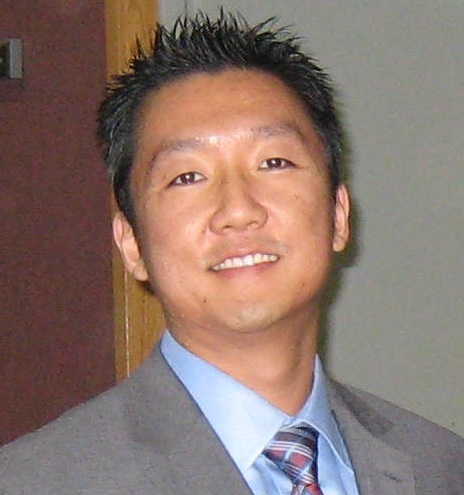 Jeff ParkLeitender Technology Specification ManagerHDMI Licensing, LLCAls leitender Spezifikationsmanager  bei HDMI Licensing, LLC, ist Jeff Park der technische Experte für alle Spezifikationsfragen und Verbraucheranliegen rund um HDMI. Park vertritt HDMI bei Branchenveranstaltungen, beantwortet Verbrauchern und Herstellern technische Fragen zu HDMI und beaufsichtigt die ATCs sowie die technischen HDMI-Compliance-Programme. Vor seiner Tätigkeit als Spezifikationsmanager bei  HDMI war Park Marketingdirektor bei Synerchip, Inc. Davor war er insgesamt 16 Jahre lang bei Silicon Image, Inc., Cisco Systems, Inc. sowie LG Electronics USA tätig. An der University of California in San Diego hat Park mathematische Informatik studiert.